Employers developing, implementing or reviewing a return to work program can use this checklist to ensure their program: covers the required content as outlined in the Guidelines for workplace return to work programs (Guidelines)complies with workers compensation laws.  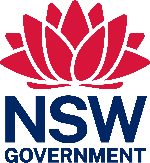 This publication may contain information that relates to the regulation of workers compensation insurance, motor accident third party (CTP) insurance and home building compensation in NSW. It may include details of some of your obligations under the various schemes that the State Insurance Regulatory Authority (SIRA) administers. However to ensure you comply with your legal obligations you must refer to the appropriate legislation as currently in force. Up to date legislation can be found at the NSW Legislation website legislation.nsw.gov.au.This publication does not represent a comprehensive statement of the law as it applies to particular problems or to individuals, or as a substitute for legal advice. You should seek independent legal advice if you need assistance on the application of the law to your situation. This material may be displayed, printed and reproduced without amendment for personal, in-house or 
non-commercial use.Website www.sira.nsw.gov.au | ©Copyright State Insurance Regulatory Authority 1119Leadership and commitmentLeadership and commitmentState employer’s commitment to helping workers to recover at workRefer to pages 6 of these Guidelines. Show program’s connection to WHS policies and proceduresRefer to page 6 of these Guidelines.Detail how organisation will develop a positive culture that promotes recovery at workRefer to page 6 of these Guidelines.Workplace arrangementsWorkplace arrangementsList RTW coordinator’s name, contact details, role, resources and authorityRefer to pages 5-6 of these Guidelines.Nominate approved workplace rehabilitation provider and give their detailsRefer to page 6 of these Guidelines.Describe arrangements for consulting workers and their unionsRefer to pages 6 and 9 of these Guidelines.Outline communication and training arrangements for the programRefer to page 6 of these Guidelines.Detail monitoring, review and display/notification arrangementsRefer to pages 5,6 and 9 of these Guidelines.Rights and obligationsRights and obligationsDescribe how workers will be informed of their rights and obligationsRefer to pages 6 and 9 of these Guidelines.Outline obligations for support teamRefer to page 7 of these Guidelines.After an incidentAfter an incidentDetail organisation’s arrangements for providing first aidRefer to page 7 of these Guidelines.Describe register of injuries and how workers will be trained to use itRefer to page 7 of these Guidelines.Include procedures for workers to report an injury and employer to notify the insurerRefer to page 7 of these Guidelines.Explain process for reporting notifiable incidents to the WHS regulatorRefer to page 7 of these Guidelines.Support for the workerSupport for the workerOutline plan to maintain positive communication with injured workers and support teamRefer to page 7 of these Guidelines.Describe how employer will request worker’s informed consentRefer to page 7 of these Guidelines.Give procedures for managing weekly paymentsRefer to page 8 of these Guidelines.State employer’s commitment to participating and cooperating in developing injury management planRefer to page 8 of these Guidelines.Recovery at workRecovery at workDescribe plan for identifying and providing suitable employmentRefer to page 9 of these Guidelines.Outline procedures for developing and maintaining a recover a work planRefer to page 8 of these Guidelines.Describe how employer will manage the dismissal of injured workers within NSW lawRefer to page 8 of these Guidelines.Dispute prevention and resolutionDispute prevention and resolutionDetail plan for preventing and resolving disputesRefer to page 9 of these Guidelines.Explain how employer will advise workers of formal and informal mechanisms for resolving disputesRefer to page 9 of these Guidelines.AdministrationAdministrationInclude procedures for keeping records and maintaining confidentialityRefer to page 9 of these Guidelines.